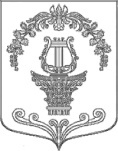 АДМИНИСТРАЦИЯ ТАИЦКОГО ГОРОДСКОГО ПОСЕЛЕНИЯ ГАТЧИНСКОГО МУНИЦИПАЛЬНОГО РАЙОНАПОСТАНОВЛЕНИЕОт 07.08.2020                                                                                             № 368О создании и содержании в целях гражданской обороны и ликвидации чрезвычайных ситуаций запасов материально-технических, продовольствие-венных, медицинских и иных средств в МО Таицкое городское поселениеНа основании Федерального закона от 21.12.1994 № 68-ФЗ «О защите населения и территорий от чрезвычайных ситуаций природного и техногенного характера», Федерального закона от 12.02.1998 № 28-ФЗ «О гражданской обороне», Федерального закона от 06.10.2003 №131-ФЗ «Об общих принципах организации местного самоуправления в Российской Федерации», Постановления Правительства РФ от 10.11.1996 № 1340 «О порядке создания и использования резервов материальных ресурсов для ликвидации чрезвычайных ситуаций природного и техногенного характера», Постановления Правительства Российской Федерации от 27.04.2000 №379 «О накоплении, хранении и использовании в целях гражданской обороны запасов материально-технических, продовольственных, медицинских и иных средств», Постановления Правительства Ленинградской области от 31.10.2019 № 511 «О резервах материальных ресурсов для ликвидации чрезвычайных ситуаций на территории Ленинградской области и признании утратившим силу постановления Правительства Ленинградской области 
от 20 июня 2014 года № 256»,  руководствуясь Уставом муниципального образования, ПОСТАНОВЛЯЕТ:1. Утвердить Порядок создания и содержания в целях гражданской обороны и ликвидации чрезвычайных ситуаций запасов материально-технических, продовольствен-ных, медицинских и иных средств в Таицком городском поселении  согласно приложению 1.2. Утвердить номенклатуру и объемы запасов материально-технических, продовольственных, медицинских и иных средств в Таицком городском поселении, создаваемых в целях гражданской обороны и ликвидации чрезвычайных ситуаций согласно приложению 2.3. Рекомендовать руководителям организаций, расположенных на территории Таицкого городского поселения, независимо от их организационно-правовой формы, организовать работу по созданию, накоплению и хранению запасов в целях обеспечения защиты персонала и выполнения мероприятий гражданской обороны и ликвидации чрезвычайных ситуаций, в соответствии с действующим законодательством.4. Постановление администрации Таицкого городского поселения  от 22.07.2007 года № 181 «О создании резерва материальных и финансовых ресурсов для ликвидации чрезвычайных ситуаций на территории муниципального образования Таицкое городское поселение»  считать утратившим силу.5. Контроль за исполнением настоящего Постановления оставляю за собой.6. Настоящее постановление подлежит опубликованию в газете «Таицкий вестник» и размещению на официальном сайте  администрации Таицкого городского поселения и вступает в силу cо дня принятия.Приложение: 	1. 	Порядок создания и содержания в целях гражданской обороны и ликвидации чрезвычайных ситуаций запасов материально-технических, продовольственных, медицинских и иных средств.2.	Номенклатура и объемы запасов материально-технических, продовольственных, медицинских и иных средств Таицкого городского поселения создаваемых в целях гражданской обороны и ликвидации чрезвычайных ситуаций.Глава администрацииТаицкого городского  поселения                	                                          И.В. ЛьвовичПриложение 1 к Постановлению администрации Таицкого городского поселения от  07.08. 2020    №_ 368ПОРЯДОКсоздания и содержания в целях гражданской обороны и ликвидации чрезвычайных ситуаций запасов материально-технических, продовольственных, медицинских и иных средств1. Настоящий Порядок разработан в соответствии с Федеральным законом от 12.02.1998 №28-ФЗ «О гражданской обороне», Постановлением Правительства Российской Федерации от 27.04.2000 № 379 «О накоплении, хранении и использовании в целях гражданской обороны запасов материально-технических, продовольственных, медицинских и иных средств» (далее - Запасы).2. Запасы создаются заблаговременно в мирное время и хранятся в условиях, отвечающих установленным требованиям по обеспечению их сохранности.3. Запасы предназначены для первоочередного обеспечения населения в военное время, а также для оснащения территориальных нештатных аварийно-спасательных формирований (далее - НАСФ) при проведении аварийно-спасательных и других неотложных работ (далее - АСДНР) в случае возникновения опасности при ведении военных действий или вследствие этих действий, а также при возникновении чрезвычайных ситуаций природного и техногенного характера.4. Номенклатура и объемы Запасов утверждаются Администрацией Таицкого городского поселения и создаются исходя из возможного характера опасностей, возникающих при ведении военных действий или вследствие этих действий, предполагаемого объема работ по ликвидации их последствий, природных, экономических и иных особенностей Таицкого городского поселения, условий размещения организаций, а также норм минимально необходимой достаточности Запасов в военное время, максимально возможного использования имеющихся сил и средств.5. Объем финансовых средств, необходимых для приобретения Запасов, определяется с учетом возможного изменения рыночных цен на материальные ресурсы, а также расходов, связанных с формированием, размещением, хранением и восполнением Запаса.6. Функции по созданию, размещению, хранению и восполнению Запаса возлагаются на администрацию Таицкого городского поселения, муниципальные учреждения  (далее – МУ) Таицкого городского поселения.7. На уполномоченного по ГО ЧС и ПБ администрации Таицкого городского поселения  возложены следующие функции по созданию Запаса:	- разработка предложений по номенклатуре и объемам материальных ресурсов в Запасе;- представление на очередной год бюджетной заявки для закупки материальных ресурсов в Запас;- организация доставки материальных ресурсов Запаса в районы проведения АСДНР;- осуществление контроля за поддержанием Запаса в постоянной готовности к использованию;- осуществление контроля за наличием, качественным состоянием, соблюдением условий хранения и выполнением мероприятий по содержанию материальных ресурсов, находящихся на хранении в Запасе;- подготовка предложений в проекты правовых актов по вопросам закладки, хранения, учета, обслуживания, освежения, замены и списания материальных ресурсов Запаса.8. На отдел учета и отчетности, муниципального заказа администрации Таицкого городского поселения возложены следующие функции по созданию Запаса:- подготовка в объеме выделенных ассигнований проектов договоров (контрактов) на поставку материальных ресурсов в Запас, а также на ответственное хранение и содержание Запаса;- в установленном порядке осуществляет конкурсные процедуры по выбору поставщиков материальных ресурсов в Запас.	9. Общее руководство по созданию, хранению, использованию Запаса возлагается на заместителя главы администрации Таицкого городского поселения.10. Местом хранения материальных ресурсов в Запас или части этих ресурсов определить в помещениях Администрации,  муниципальных учреждениях  Таицкого городского поселения.11. Уполномоченный по ГО ЧС и ПБ администрации Таицкого городского поселения, на которого возложены функции по созданию Запаса, предусмотренные пунктом 7 настоящего Порядка, осуществляет контроль за количеством, качеством и условиями хранения материальных ресурсов и устанавливает в договорах на их экстренную поставку (продажу) ответственность поставщика (продавца) за своевременность выдачи, количество и качество поставляемых материальных ресурсов.12. Расходование материальных ресурсов из Запаса осуществляется по решению Руководителя гражданской обороны - Главы администрации Таицкого городского поселения или лица, его замещающего и оформляется письменным распоряжением.13. Запасы Таицкого городского поселения, созданные в целях гражданской обороны, могут использоваться для ликвидации последствий чрезвычайных ситуаций природного и техногенного характера по решению Главы администрации поселения. 14. Финансирование накопления, хранения и использования Запасов осуществляется в порядке, установленном действующим законодательством.Приложение 2                                                            к постановлению администрации                                                                   	от   07.08.2020 №    368Номенклатура
и объемы запасов материально-технических, продовольственных, медицинских и иных средств Таицкого городского поселения, создаваемых в целях гражданской обороны и ликвидации чрезвычайных ситуаций1. Одежда и постельные принадлежности из расчета на 60 человек на трое суток2. Инструменты на трое суток3. Посуда, моющие средства, средства гигиены из расчета на 60 человек на трое суток4. Продовольственные товары из расчета на 60 человек на трое суток5. Медикаменты и медицинское оборудование из расчета на 60 человек на трое суток6. Средства индивидуальной защиты из расчета на 60 человек на трое суток7. Горюче -смазочный материал (ГСМ) из расчета на трое суток8. Строительный материал № п/пНаименованиеЕдиница измеренияКоличество товара1Рукавицы (варежки) или перчатки рабочие пара602Одеяла  или пледы (150 x 200 см)шт.60№ п/пНаименование товара, услугиЕдиница измерения
(шт., комплектов)КоличествоОписание товара1Лопата штыковаяшт.5Качество Товара должно соответствовать требованиям ГОСТов, ТУ, иных нормативных правовых актов о ручных инструментах.2Топор шт.1Качество Товара должно соответствовать требованиям ГОСТов, ТУ, иных нормативных правовых актов о ручных инструментах.3Ножовка по деревушт.1Качество Товара должно соответствовать требованиям ГОСТов, ТУ, иных нормативных правовых актов о ручных инструментах.4Лом шт.1Качество Товара должно соответствовать требованиям ГОСТов, ТУ, иных нормативных правовых актов о ручных инструментах.5Садовые секаторы или сучкорезышт.2Качество Товара должно соответствовать требованиям ГОСТов, ТУ, иных нормативных правовых актов о ручных инструментах.№ п/пНаименование товара, услугиЕдиница измеренияКоличество товараОписание товара123451Тарелка (одноразовая) шт.540Качество Товара должно соответствовать требованиям ГОСТов, ТУ, иных нормативных правовых актов о непродовольственной продукции. 2Стакан (одноразовый)шт.540Качество Товара должно соответствовать требованиям ГОСТов, ТУ, иных нормативных правовых актов о непродовольственной продукции. 3Ложка столовая (одноразовая)шт.540Качество Товара должно соответствовать требованиям ГОСТов, ТУ, иных нормативных правовых актов о непродовольственной продукции. 4Ведро (пластиковое) пищевоешт.5Качество Товара должно соответствовать требованиям ГОСТов, ТУ, иных нормативных правовых актов о непродовольственной продукции.5Мыло хозяйственноешт.10Качество Товара должно соответствовать требованиям ГОСТов, ТУ, иных нормативных правовых актов о непродовольственной продукции.№ п/пНаименование товара, услугиЕдиница измеренияКоличество товараОписание товара123451Сахар белый кристаллический упаковка (1кг.)8Качество Товара должно соответствовать требованиям ГОСТов, ТУ, иных нормативных правовых актов,предъявляемым к данному виду пищевой продукции.2Печеньеупаковка
(300 гр.)50Качество Товара должно соответствовать требованиям ГОСТов, ТУ, иных нормативных правовых актов, предъявляемым к данному виду пищевой продукции.3Масло растительноебутылка (900 гр.)4Качество Товара должно соответствовать требованиям ГОСТов, ТУ, иных нормативных правовых актов, предъявляемым к данному виду пищевой продукции.4Макаронные изделияупаковка (1 кг.)18Качество Товара должно соответствовать требованиям ГОСТов, ТУ, иных нормативных правовых актов, предъявляемым к данному виду пищевой продукции.5Консервы мясныебанка (325 гр.)45Качество Товара должно соответствовать требованиям ГОСТов, ТУ, иных нормативных правовых актов, предъявляемым к данному виду пищевой продукции.6Консервы мясныебанка (325 гр.)45Качество Товара должно соответствовать требованиям ГОСТов, ТУ, иных нормативных правовых актов, предъявляемым к данному виду пищевой продукции.7Консервы рыбные (сайра натуральная)банка (250 гр.)60Качество Товара должно соответствовать требованиям ГОСТов, ТУ, иных нормативных правовых актов, предъявляемым к данному виду пищевой продукции.8Молоко сгущенноеБанка(380 гр.)13Качество Товара должно соответствовать требованиям ГОСТов, ТУ, иных нормативных правовых актов, предъявляемым к данному виду пищевой продукции.9Чайупаковка (100 пак.)4Качество Товара должно соответствовать требованиям ГОСТов, ТУ, иных нормативных правовых актов, предъявляемым к данному виду пищевой продукции.10Соль в/с пакет(1 кг.)2Качество Товара должно соответствовать требованиям ГОСТов, ТУ, иных нормативных правовых актов, предъявляемым к данному виду пищевой продукции.11Крупа гречневаяупаковка (800 гр.)12Качество Товара должно соответствовать требованиям ГОСТов, ТУ, иных нормативных правовых актов, предъявляемым к данному виду пищевой продукции.№ п/пНаименованиеЕдиница измеренияКоличествоОписание123451Валидолупаковка52Но-шпаупаковка53Нитроглицеринупаковка34Анальгинупаковка35Нашатырный спирт 10% флакон 36Бриллиантовый зеленыйфлакон37Йода спиртовой р-р флакон38Перекисьводородафлакон39Активированный угольупаковка510Бинты марлевые стерильныешт.3011Лейкопластырьшт.3012Вата медицинская гигроскопическая расфасованная стерильнаяупаковка1013Перчатки одноразовыеупаковка1 (50 шт.)14Йодистый калийупаковка3123451Средства защиты органов дыхания (марлевые повязки, маски)   шт.540123451Автобензин АИ-95    л.200123451Пиломатериал в ассортиментем352 Гвозди строительные      шт.1 0003Цемент кг.50